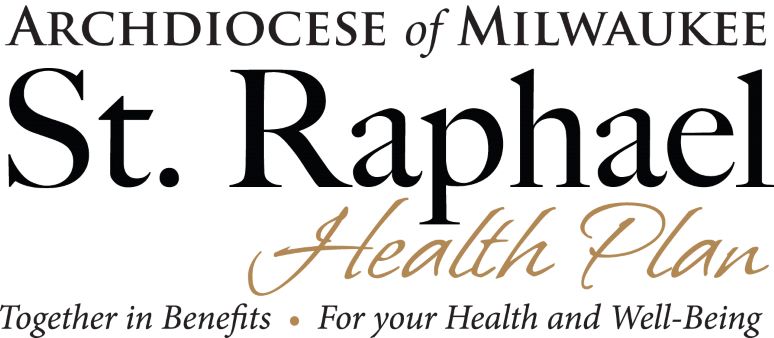 The Transparency in Coverage Rule requires health insurers, group health plans, and self-funded clients to provide cost-sharing data to consumers.  To comply with this Rule, machine-readable files (MRFs) are being made available to members of the St Raphael Health Plan.  UnitedHealthcare creates and publishes these files which are updated monthly and may be accessed at the following link:  https://transparency-in-coverage.uhc.com/. For more information, please refer to the Transparency in Coverage Rule FAQs and the Transparency in Coverage external page on uhc.com.  